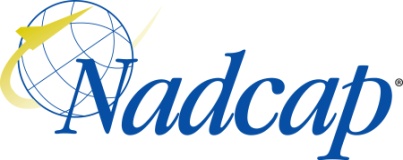 The ELECTRONICS Task Group (ETG) covers the following processes:Notice 1:	All times are approximate and subject to change.  Please contact PRI for updated information.Notice 2:	At the beginning of each day, the meeting will start with Opening Comments consisting of: Call to Order, Verbal Quorum Check, Introductions (as needed), Routing of the Attendance List (as needed)Notice 3:	Please bring your agenda with you to the meeting. Copies will not be available on-site.Best Practices: 1) Start all meetings on time. 2) Follow the agenda. 3) No long-winded discussions Caution: Restricted Export Controlled (e.g. ITAR, EAR) material is prohibited from presentations.  It is the responsibility of the presenter to ensure that this material is not included.  Presentations should not contain proprietary information without the approval of the organization which owns the information.Any non-Nadcap agenda topics require approval by the Director, Nadcap Program and Aerospace Operations.RECORDING POLICY:Audio or video recording of Nadcap meetings is prohibited unless formal approval is received from all attendees and recorded in the minutes. Violators of this policy will be asked to stop recording. Failure to stop recording or repeated attempts to record may result in expulsion from the meeting and/or the Nadcap program.Monday, FEBRUARY 22, 20169:00 am1.0	OPENING COMMENTS (DAILY)9:30 am2.0	REVIEW DELEGATION STATUS9:45 am3.0	SUBSCRIBER DISCUSSION11:30 am4.0	FAILURE CRITERIA REVIEW12:15 am5.0	AUDITOR CONSISTENCY AND OBSERVATIONS1:00 pm – 2:00 pmLUNCH BREAK2:00 pm1.0    Opening Comments (daily)2:20 pm6.0	Review and/or Accept3:15 pm7.0	Smart Checklist4:15 pm8.0	Long term Parts Storage4:45 pm9.0	Status of Cleaning & Coating IPC Committee5:30 pm10.0	ETG Strategy Roadmap Discussion6:00 pmADJOURNMENTTuesday, FEBRUARY 23, 20168:00 am – 9:00 amSupplier Orientation & Tutorial – An introduction and overview of the Nadcap program9:00 am3.0   SUBSCRIBER DISCUSSION CONT.10:15 am1.0  Opening Comments & Introductions10:20 am11.0	Supplier Support Committee (SSC) Meeting Notification10:30 am12.0	Review Sub-Team Listing10:45 am13.0	Working Sessions (part 1)1:00 pm – 2:00 pmLunch Break2:00 pm13.0 Working Sessions (part 1 - cont.)3:45 pm13.0 Working Sessions (part 1 - cont.)4:30 pmADJOURNMENT5:00 pm – 6:30 pmSupplier Support Committee Meeting - All suppliers are encouraged to attend.Wednesday, FEBRUARY 24, 20169:00 am1.0    Opening Comments & Introductions9:05 am14.0	Create Presentations9:30 am15.0	Auditor/Subscriber/Supplier Feedback on Checklists and Quality and PRI output on NCR’s10:00 am16.0	AC7119/2 bfrm comment resolution11:30 am13.0 Working Sessions (part 2)1:00pm – 2:00 pmLunch Break2:00 pm13.0 Working Sessions (part 2- cont.)4:00 pm13.0 Working Sessions (part 2 - cont)4:30 pmADJOURNMENT5:00 pm – 7:00 pmNMC Planning & Ops Meeting – Task Group Chairs & Staff Engineers are required to attend.Thursday, FEBRUARY 25, 20169:00 am – 11:00 amNadcap Management Council Meeting – All members are encouraged to attend this informative and important meeting.11:15 am1.0   Open Comments11:20 am17.0	Various Report Outs12:30 pm18.0	Future Working Session Topics1:00pm – 2:00 pmLunch Break2:00 pm19.0	AC 7121 bfm comment  resolution3:45 pm20.0	New Business5:00 pm21.0	Meeting Closure Items6:00 pmADJOURNMENTMonday, FEBRUARY 22, 2016(quorum must be verbally established DAILY at the beginning of each meeting)Tuesday, FEBRUARY 23, 2016(quorum must be verbally established DAILY at the beginning of each meeting)Wednesday, FEBRUARY 24, 2016(quorum must be verbally established DAILY at the beginning of each meeting)Thursday, FEBRUARY 25, 2016(quorum must be verbally established DAILY at the beginning of each meeting)AC7119  Printed BoardsAC7120  Circuit Card AssembliesAC7119/2  Flexible & Rigid-Flexible Printed BoardsAC7120/1 Circuit Card Assemblies Personnel QualificationsAC7119/3  High Density Interconnect Printed BoardsAC7121 Cable & Harness AssembliesAC7121/1 Cable & Harness Asssemblies Personnel Qualifications9:00 amCLOSEDOPENING COMMENTS (DAILY)Call to Order/Verbal Quorum CheckVerify only Subscriber Members are in attendanceIntroductionsSafety Information:Review Fire Exits in Meeting RoomInform PRI Staff person of any emergenciesReview Code of Ethics (Ref: Attendees’ Guide) and Meeting ConductPresent the Antitrust Video (only @ the first open and first closed meeting of the week for each Task Group)Review AgendaRoy Garside9:30 amCLOSEDREVIEW DELEGATION STATUSStaff Engineers9:45 amCLOSEDSUBSCRIBER DISCUSSIONTechnical discussions associated with audit packagesAuditor Candidate Test QuestionseAuditNet training for new Subscriber voting members (as necessary) (Topic Description)Subscribers Only11:30 amCLOSEDFAILURE CRITERIA REVIEW Subscribers Only12:15 amAUDITOR CONSISTENCY AND OBSERVATIONSOP 1117 Auditor ConsistencyOP 1118 Audit ObserversAuditor DataScott Meyer1:00 pm – 2:00 pmLUNCH BREAK2:00 pmOPEN1.0  Opening Comments (daily)       1.1  Call to Order/Quorum CheckIntroductions       1.2  Safety Information:Review Fire Exits in Meeting RoomInform PRI Staff person of any emergencies       1.3  Review Code of Ethics (Ref: Attendees’ Guide) and Meeting Conduct       1.4  Present the Antitrust Video (only @ the first open and first closed meeting                    of the week for each Task Group)Roy Garside2:20 pmOPENReview and/or AcceptReview AgendaAcceptance of Previous Meeting MinutesMembership StatusSucession Plan (as applicable)Status of Ballots (as applicable)Audit Observations Status (OP 1118)RAILAll Attendees3:15 pmOPENSmart ChecklistAll Attendees4:15 pmOPENLong term Parts StorageJeremy Needs4:45 pmOPENStatus of Cleaning & Coating IPC CommitteeDoug Schueller & Jose Lages5:30 pmOPENETG Strategy Roadmap DiscussionRoy Garside6:00 pmOPENADJOURNMENT8:00 am – 9:00 amSupplier Orientation & Tutorial – An introduction and overview of the Nadcap program9:00 amCLOSED  3.0  SUBSCRIBER DISCUSSION CONTINUED        3.4  Review Subscriber Matrix (as necessary)        3.5  Key Subscriber Requirements MatrixSubscribers Only10:15 amOPEN1.0   Opening Comments & IntroductionsRoy Garside10:20 amOPENSupplier Support Committee (SSC) Meeting NotificationDoug Schueller10:30 amOPENReview Sub-Team ListingAll Attendees10:45 amOPENWorking Sessions (part 1)RepackagingAC 7119/3AC 7120 slash sheets (includes auditor input)AC 7121 HandbookAll Attendees1:00 pm – 2:00 pmLunch Break2:00 pmOPEN13.0	Working Sessions (part 1 - continued)	13.1 Repackaging	13.2 AC 7119/3	13.3 AC 7120 slash sheets (includes auditor input) 	13.4 AC 7121 HandbookAll Attendees3:45 pmOPEN13.0 Working Sessions Report outSub-Team Leads4:30 pmOPENADJOURNMENT5:00 pm – 6:30 pmSupplier Support Committee Meeting - All suppliers are encouraged to attend.9:00 amOPEN1.0   Opening Comments & Introductions Roy Garside9:05 amOPENCreate PresentationsNMC TG report outP&O report out (as required) All Attendees9:30 amOPENAuditor/Subscriber/Supplier Feedback on Checklists and Quality and PRI output on NCR’sRoy Garside10:00 amOPENAC7119/2 bfrm comment resolutionGilbert Shelby 11:30 amOPEN13.0 Working Sessions (part 2)        13.5. AC 7119 compare to IPC 6012 rev D        13.6  AC 7120 compare to J-STD-001 rev F        13.7  AC 7121 Handbook (continued)All Attendees1:00pm – 2:00 pmLunch Break2:00 pmOPEN13.0 Working Sessions (part 2 - continued)       13.5 AC 7119 compare to IPC 6012 rev D       13.6 AC 7120 compare to J-STD-001 rev F       13.7 AC 7121 Handbook (continued)All Attendees4:00 pmOPEN13.0 Working Sessions Report Out (part 2) Sub-Team Leads4:30 pmOPENADJOURNMENT5:00 pm – 7:00 pmNMC Planning & Ops Meeting – Task Group Chairs & Staff Engineers are required to attend.9:00 am – 11:00 amNadcap Management Council Meeting – All members are encouraged to attend this informative and important meeting.Nadcap Management Council Meeting – All members are encouraged to attend this informative and important meeting.Nadcap Management Council Meeting – All members are encouraged to attend this informative and important meeting.11:15 amOPEN1.0   Open Comments Roy Garside11:20 amOPENVarious Report OutsAQS LiaisonSSCPlanning & OpsIPC Gilbert ShelbyDoug SchuellerRoy GarsideScott Meyer12:30 pmOPENFuture Working Session Topics All Attendees1:00pm – 2:00 pmLunch Break2:00 pmOPENAC 7121 bfm comment resolutionScott Meyer 3:45 pmOPENNew BusinessAll Attendees5:00 pmOPENMeeting Closure ItemsReview Priority ListReview MembershipReview Sub team listRAIL ReviewSet Agenda for Next Meeting All Attendees6:00 pmOPENADJOURNMENT